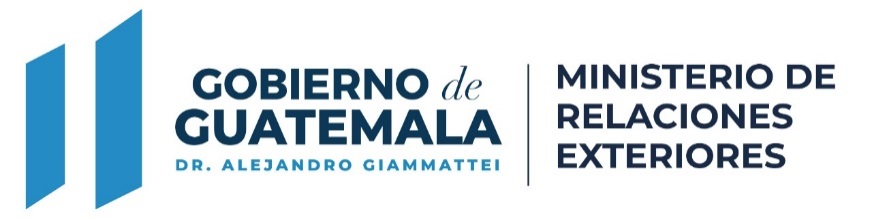 PROPUESTA DE INTERVENCIÓN DIÁLOGO INTERNACIONAL SOBRE LA MIGRACIÓN 15 y 16 de Octubre de 2020Señor Presidente, Para el Gobierno del Doctor Alejandro Giammattei, es de primordial importancia el tema migratorio por lo que estamos comprometidos a mejorar la vida de las personas migrantes y sus familias. La migración internacional ha estado siempre presente en la dinámica de nuestro país, siendo uno de los ejes prioritarios de la Política Exterior. La migración constituye un importante factor para el desarrollo tanto en los países de origen, como de destino. Las remesas son una fuente importante y creciente de divisas para muchos países en desarrollo.  Representa más del doble de la ayuda oficial que reciben. El reto medular corresponde a una reinversión efectiva de esas remesas, para lo cual las alianzas estratégicas con la banca y el sector privado deben ser consolidadas.  Desde marzo del presente año, las instituciones del Estado relacionadas con la migración con el apoyo incondicional de OIM  ACNUR, UNICEF, USAID y otras fuentes de cooperación internacional han mostrado un rostro diferente ante los nuevos desafíos impuestos por el COVID-19 con acciones de atención inmediata. En coordinación con el Ministerio de Salud Pública, hemos regresado sanos y salvos de países de América del Norte, más de 16,000 guatemaltecos, con los protocolos sanitarios correspondientes que incluye una prueba de salud preliminar, una observación de salud profesional en albergues hasta por 10 días, comida, ropa, acceso al agua potable y un regreso seguro a sus comunidades.También hemos retornado de manera segura alrededor de 5,000 guatemaltecos que se encontraban varados en otros países del mundo, ya sea por cuestiones de turismo, trabajo, estudios u otros. A través de nuestras oficinas consulares hemos dado seguimiento a más de 1,108 casos de guatemaltecos positivos de Covid-19, de los cuales lamentablemente 234 han fallecido, 228 de ellos en los Estados Unidos.Asimismo, el Ministerio de Relaciones Exteriores, en mayo de 2020 activó un fondo de emergencia adicional para enfrentar la situación del Covid-19, con lo cual hemos logrado repatriar los restos mortales de 51 fallecidos en apoyo a sus familiares de escasos recursos.Como parte del plan de recuperación económica ante la pandemia, el Ministerio de Relaciones Exteriores a través de las Misiones Diplomáticas y Consulares, identifica oportunidades laborales temporales para los guatemaltecos en otras naciones, en conjunto con el Ministerio de trabajo que ayuda a países necesitados de mano de obra calificada en áreas como la agricultura, la construcción y las industrias del turismo.Durante este tiempo de pandemia, hemos enviado en 61 vuelos a más de 8,000 guatemaltecos en el marco de este programa,  principalmente a Canadá.La coherencia de las políticas mundiales es fundamental a fin de prepararnos para futuras crisis.  De igual valor es la contribución de los migrantes al crecimiento económico de todos los países. Debemos seguir uniendo esfuerzos y evitar fragmentar una respuesta multilateral mundial coherente y eficaz a la pandemia y sobre todo, encontrar soluciones efectivas para la pronta reactivación económica de nuestros países, que permita lograr los objetivos de desarrollo sostenible. MUCHAS GRACIAS. 